CPOA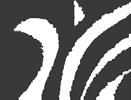 PO Box 7711Charlotte, NC 28241Chesapeake Property Owners Association    CPOA Communications Form Attention:TreasurerBoard of Directors            ARC            Social            Landscape             Other (specify) _________________ __________________________________Type:Suggestion	Complaint	Potential Violation	Request	Other  __________________________________________________________	________________________________________________________________Must be completed to proceedName:		_______________________________________________________Address:	_______________________________________________________Phone:		_______________________________________________________Email:		_______________________________________________________Comments:  ______________________________________________________________________________________________________________________________________________________________________________________________________________________________Date:        ____/____/____Signature _________________________________________ARC Form 106 – SPOA CommunicationsRevised 5/1/2019 